РОССИЙСКАЯ ФЕДЕРАЦИЯИвановская областьСовет Южского муниципального районаР Е Ш Е Н И Еот ________ №________ г. ЮжаОб утверждении проектов соглашений о передаче части полномочий органа местного самоуправления (Администрации Южского муниципального района) по организации в границах поселений ритуальных услуг и содержание мест захоронения на 2022 год Хотимльскому, Новоклязьминскому, Холуйскому, Мугреево-Никольскому, Талицко-Мугреевскому сельским поселениям Южского муниципального района (Администрациям сельских поселений)Руководствуясь Федеральным законом от 06.10.2003 №131-Ф3 «Об общих принципах организации местного самоуправления в Российской Федерации» (в действующей редакции), Уставом Южского муниципального района, решением Совета Южского муниципального района от 23.12.2021 года № 115 «О бюджете Южского муниципального района на 2021 год и на плановый период 2022 и 2023 годов», Совет Южского муниципального района РЕШИЛ:       1.Утвердить следующие проекты соглашений о передаче части полномочий органа местного самоуправления (Администрации Южского муниципального района) по организации в границах поселений ритуальных услуг и содержание мест захоронения на 2022 год Хотимльскому, Новоклязьминскому, Холуйскому, Мугреево-Никольскому, Талицко-Мугреевскому сельским поселениям Южского муниципального района (Администрациям сельских поселений):       - соглашение о передаче части полномочий органа местного самоуправления (Администрации Южского муниципального района) по организации в границах поселений ритуальных услуг и содержание мест захоронения на 2022 год Администрации Хотимльского сельского поселения Южского муниципального района (Приложение №1);       - соглашение о  передаче части полномочий органа местного самоуправления (Администрации Южского муниципального района) по организации в границах поселений ритуальных услуг и содержание мест захоронения на 2022 год Администрации Новоклязьминского  сельского поселения Южского муниципального района (Приложение №2);      - соглашение о передаче части полномочий органа местного самоуправления (Администрации Южского муниципального района) по организации в границах поселений ритуальных услуг и содержание мест захоронения на 2022 год Администрации Холуйского сельского поселения Южского муниципального района (Приложение №3);    - соглашение о передаче части полномочий органа местного самоуправления (Администрации Южского муниципального района) по организации в границах поселений ритуальных услуг и содержание мест захоронения на 2022 год Администрации Мугреево-Никольского сельского поселения Южского муниципального района (Приложение №4);   - соглашение о передаче части полномочий органа местного самоуправления (Администрации  Южского муниципального района) по организации в границах поселений ритуальных услуг и содержание мест захоронения на 2022 год Администрации Талицко-Мугреевского сельского поселения Южского муниципального района (Приложение №5).Настоящее решение направить в указанные в пункте 1 Администрации сельских поселений Южского муниципального района на рассмотрение.Контроль за исполнением настоящего решения возложить на постоянно действующую комиссию Совета Южского муниципального района по законности, местному самоуправлению и социальной политике.Настоящее решение вступает в силу со дня официального опубликования и действует с 1 января 2022 года.Опубликовать настоящее решение в официальном издании «Правовой Вестник Южского муниципального района».Исполняющий Полномочия Главы Южского	Председатель Советамуниципального района	Южского муниципального района	С.В. Лелюхина		 Е.А.МуратоваПриложение № 1    к Решению Совета Южского муниципального района № ___от __________ г.	СОГЛАШЕНИЕ №о передаче части полномочий органа местного самоуправления (Администрации
Южского муниципального района) по организации в границах поселений ритуальных услуг и содержание мест захоронения на 2022 год Администрации Хотимльского сельского поселения Южского муниципального районаг. Южа						                      «___»_______________ г.Администрация Южского муниципального района, именуемая в дальнейшем «Администрация района», в лице Главы Южского муниципального района Оврашко Владимира Ивановича, действующего на основании Устава Южского муниципального района, с одной стороны, и Администрация Хотимльского сельского поселения, именуемая в дальнейшем «Администрация поселения», в лице Главы Хотимльского сельского поселения Юшкова Дмитрия Валериевича, действующего на основании Устава Хотимльского сельского поселения, с другой стороны, совместно именуемые «Стороны», руководствуясь частью 4 статьи 15 Федерального закона от 06.10.2003 года № 131-ФЗ «Об общих принципах организации местного самоуправления в Российской Федерации», заключили настоящее Соглашение о следующем:1. Предмет СоглашенияАдминистрация района передает Администрации поселения часть своих полномочий по решению вопроса местного значения, предусмотренного пунктом 22 части 1 статьи 14 Федерального закона от 06.10.2003 года № 131-ФЗ «Об общих принципах организации местного самоуправления в Российской Федерации»: организация в границах поселений ритуальных услуг и содержание мест захоронения на 2022 год в пределах полномочий, установленных законодательством Российской Федерации.Передаваемые полномочия:- организации в границах поселений ритуальных услуг и содержание мест захоронения на 2022 год (далее - полномочия).2.Права и обязанности сторон           2.1. Администрация района имеет право:2.1.1 Получать информацию, копии документов от Администрации поселения с целью контроля исполнения переданных полномочий.Требовать возврата суммы перечисленных финансовых средств в случае их не целевого использования Администрацией поселения.Требовать возврата суммы перечисленных финансовых средств в случае неисполнения Администрацией поселения полномочий, предусмотренных пунктом 1.2 настоящего Соглашения.            2.2. Администрация района обязана:Предоставлять по запросам Администрации поселения информацию и документы, необходимые для осуществления полномочий, предусмотренных настоящим Соглашением.           2.3.Администрация поселения имеет право:Запрашивать у Администрации района информацию и документацию, необходимую для осуществления полномочий, предусмотренных настоящим Соглашением.Заключать договоры, контракты и соглашения в рамках исполнения настоящего Соглашения, выступать заказчиком в муниципальных закупках.2.3.3. Принимать правовые акты, связанные с исполнением переданных полномочий и обнародовать (при необходимости опубликовывать) муниципальные правовые акты, затрагивающие права, свободы и обязанности человека и гражданина в порядке, установленном Уставом поселения для муниципальных правовых актов. Осуществлять подбор, назначение, увольнение муниципальных и иных служащих (работников), выполняющих функции по настоящему Соглашению, решать иные вопросы, связанные с трудовыми отношениями.Вести от имени и в интересах Администрации поселения дела, связанные с исполнением настоящего Соглашения, в качестве истца, ответчика, третьего лица в арбитражном суде, суде общей юрисдикции, при рассмотрении дела мировым судьей, в апелляционной, кассационной и надзорной инстанциях, а также в органах власти и управления при возбуждении и рассмотрении дел об административных правонарушениях.В рамках настоящего Соглашения, Администрация поселения обладает всеми правами, которые предоставлены законом истцу, ответчику и третьему лицу, в том числе право подписания искового заявления, отзыва на исковое заявление, заявления об обеспечении иска, предъявления иска, изменения предмета или основания иска, признания иска, полного или частичного отказа от исковых требований, заключения мирового соглашения и соглашения по фактическим обстоятельствам, передачи дела в третейский суд, право обжалования судебных актов, подписания заявления о принесении протеста, а также право сбора, подготовки, получения и подписания любых необходимых для исполнения настоящего Соглашения документов, право совершения всех иных действий, связанных с исполнением настоящего Соглашения, обращения в органы государственной и иной власти, иные организации.2.4.Администрация поселения обязана:Осуществлять полномочия, предусмотренные настоящим Соглашением, в соответствии с требованиями действующего законодательства.Представлять по запросу Администрации района информацию о ходе исполнения полномочий.Рассматривать представленные Администрацией района требования (предписания) об устранении выявленных нарушений по реализации переданных полномочий, не позднее чем в месячный срок (если в требовании не указан иной срок), принимать меры по устранению нарушений и своевременно сообщать об этом Администрации района.В случае невозможности надлежащего исполнения переданных полномочий сообщает об этом в письменной форме Администрации района. Администрация района обязана рассмотреть такое сообщение в течение 15 рабочих дней с момента его поступления.3. Контроль за осуществлением полномочий,
ответственность сторон СоглашенияКонтроль за осуществлением передаваемых полномочий обеспечивает предоставлением Администрацией поселения ежеквартальных отчетов об осуществлении переданных полномочий, использовании финансовых средств и материальных ресурсов не позднее 20 числа месяца, следующего за отчетным кварталом.     Контроль может быть также произведён путем выездных проверок при наличии обращений граждан или юридических лиц.При обнаружении Администрацией района фактов ненадлежащего осуществления (или не осуществления) Администрацией поселения переданных по настоящему Соглашению полномочий, Администрация района назначает комиссию для составления соответствующего Акта. Администрация поселения должна быть письменно уведомлена об этом не позднее, чем за 3 дня до начала работы соответствующей комиссии, и имеет право направить своих представителей для участия в работе комиссии.Установление факта ненадлежащего осуществления (или неосуществления) переданных полномочий является основанием для:- вынесения в адрес Администрации поселения письменного предписания для устранения выявленных нарушений в месячный (либо иной, указанный в предписании) срок с момента уведомления;- одностороннего расторжения данного Соглашения в случае неоднократного неисполнения обязанностей (два и более раз), предусмотренных настоящим Соглашением. Расторжение Соглашения по данному основанию влечет за собой возврат перечисленных финансовых средств, за вычетом фактических расходов, подтвержденных документально, в 30-дневный срок с момента подписания Соглашения о расторжении или получения письменного уведомления о расторжении Соглашения, а также уплату неустойки в размере 0,1 % от суммы трансферта, выделяемого из бюджета Южского муниципального района на осуществление указанных полномочий.Администрация поселения несет ответственность за осуществление переданных полномочий в той мере, в какой эти полномочия обеспечены финансовыми средствами.В случае неисполнения Администрацией района вытекающих из настоящего Соглашения обязательств по финансированию осуществления переданных полномочий, или неоднократного неисполнения Администрацией района иных обязательств по Соглашению, Администрация поселения вправе требовать расторжения данного Соглашения, уплаты неустойки в размере 0,1 % от суммы трансферта, выделяемого из бюджета Южского муниципального района на осуществление указанных полномочий.4.Межбюджетные трансферты, перечисляемые на осуществление
передаваемых полномочий4.1. Порядок определения ежегодного объема межбюджетных трансфертов, необходимых для осуществления передаваемых полномочий, устанавливается в соответствии с методикой расчета иных межбюджетных трансфертов из бюджета Южского муниципального района бюджетам сельских поселений на исполнение передаваемых полномочий по организации в границах поселений ритуальных услуг и содержание мест захоронения на 2022 год, являющейся приложением №1 к настоящему Соглашению.Обязанность по перечислению межбюджетных трансфертов возлагается на Управление жилищно-коммунального хозяйства Администрации Южского муниципального района:Место нахождения: 155630, Ивановская область, г. Южа, ул. Пушкина, д.1,Почтовый адрес: 155630, Ивановская область, г. Южа, ул. Пушкина, д.1,Тел.: +7 (49347) 2-12-51; 2-12-05;Адрес электронной почты: gkli@yuzha.ru.Банковские реквизиты:ИНН/КПП 3706023171/370601001,л/с 03333204200 (Бюджет Южского муниципального района); Банковский счет получателя (15 поле платежного поручения): 40102810645370000025Казначейский счет получателя (17 поле платежного поручения): 03231643246350003300 Наименование получателя :УФК по Ивановской области (Управление ЖКХ л/с 03333204200) Банк получателя: ОТДЕЛЕНИЕ ИВАНОВО БАНКА РОССИИ//УФК по Ивановской области г. ИвановоБИК банка получателя: 0124065004.2.Межбюджетные трансферты, предоставляемые для осуществления полномочий в 2022 году в сумме 152 165,71 рублей перечисляются равными долями Управлением жилищно-коммунального хозяйства Администрации Южского муниципального района в бюджет поселения до 15 числа каждого месяца следующего за отчетным. Последняя доля перечисляется до 15.12.2022 года.4.3.По истечение срока действия настоящего Соглашения неиспользованная Администрацией поселения сумма межбюджетного трансферта подлежит возврату в бюджет Южского муниципального района в течение 10 рабочих дней.5. Срок осуществления полномочий и основания прекращенияНастоящее Соглашение вступает в силу после его официального опубликования в официальном издании «Правовой Вестник Южского муниципального района» и действует с 01.01.2022 года и по 31.12.2022 года включительно.Досрочное расторжение настоящего соглашения возможно:По взаимному согласию сторон;В одностороннем порядке в случае:изменения законодательства Российской Федерации и Ивановской области;неоднократного неисполнения или ненадлежащего исполнения одной из сторон своихобязательств по настоящему Соглашению;- если осуществление переданных полномочий становится невозможным, либо при сложившихся условиях эти полномочия могут быть наиболее эффективно осуществлены Администрацией района самостоятельно.5.3. Соглашение считается расторгнутым с момента получения соответствующего уведомления стороной Соглашения.6. Заключительные положенияИзменения и дополнения к настоящему Соглашению должны совершаться в письменном виде за подписью всех заинтересованных сторон.Все споры и разногласия, возникающие из данного Соглашения, подлежат разрешению в порядке, установленном действующим законодательством.6.3. Настоящее соглашение составлено в трех экземплярах, имеющих одинаковую юридическую силу, по одному для каждой из сторон. Приложение № 1 к Соглашениюот «_____» __________20___ года №____МЕТОДИКАрасчета иных межбюджетных трансфертов из бюджета Южского муниципального района бюджетам сельских поселений на исполнение передаваемых полномочий по организации в границах поселений ритуальных услуг и содержание мест захоронения на 2022 год 1) Настоящая Методика устанавливает порядок определения объема финансовых средств бюджета Южского муниципального района, направленных бюджетам сельских поселений Южского муниципального района на организацию в границах поселений ритуальных услуг и содержание мест захоронения в соответствии с заключенными Соглашениями.2) Межбюджетные трансферты, передаваемые бюджетам сельских поселений на осуществление части полномочий по решению вопросов местного значения в соответствии с заключенными Соглашениями (далее – иные межбюджетные трансферты), предоставляются в пределах бюджетных ассигнований, предусмотренных в бюджете Южского муниципального района на соответствующий финансовый год.3) Размер межбюджетного трансферта по передаче из бюджета Южского муниципального района бюджетам сельских поселений части полномочий по решению вопросов местного значения рассчитывается по следующей формуле:RCБBi = S общ.сум.затр. X Ki посел., где                    K с.п.        RCБBi – размер межбюджетного трансферта передаваемого полномочия из бюджета муниципального района i-му поселению; 	S общ.сум.затр. – общая сумма материальных затрат на осуществление части полномочий, в расчете на год,K с.п. – общее количество кладбищ, закрепленных за сельскими поселениями Южского муниципального районаKi посел. – количество кладбищ, закрепленных за i-м сельским поселением Южского муниципального района4) Межбюджетные трансферты предоставляются в соответствии со сводной бюджетной росписью Южского муниципального района и в пределах лимитов бюджетных обязательств на очередной финансовый год и плановый период.5) Перечисление межбюджетных трансфертов из бюджета Южского муниципального района в бюджеты сельских поселений осуществляется в соответствии с Порядком, утвержденным главным распорядителем средств бюджета Южского муниципального района.РАСПРЕДЕЛЕНИЕиных межбюджетных трансфертов по передаче из бюджета Южского муниципального района бюджетам сельских поселений на исполнение передаваемых полномочий по организации в границах поселений ритуальных услуг и содержание мест захоронения на 2022 год Приложение № 2   к Решению Совета Южского муниципального района                                                           № ___от _________ г.СОГЛАШЕНИЕ №о передаче части полномочий органа местного самоуправления (Администрации
Южского муниципального района) по организации в границах поселений ритуальных услуг и содержание мест захоронения на 2022 год Администрации  Новоклязьминского  сельского поселения Южского муниципального районаг. Южа						                      «___»_______________ г.Администрация Южского муниципального района, именуемая в дальнейшем «Администрация района», в лице Главы Южского муниципального района Владимира Ивановича Оврашко, действующего на основании Устава Южского муниципального района, с одной стороны, и Администрация Новоклязьминского сельского поселения, именуемая в дальнейшем «Администрация поселения», в лице Главы Новоклязьминского сельского поселения Ершовой Натальи Владимировны, действующей на основании Устава Новоклязьминского сельского поселения, с другой стороны, совместно именуемые «Стороны», руководствуясь частью 4 статьи 15 Федерального закона от 06.10.2003 года № 131-Ф3 «Об общих принципах организации местного самоуправления в Российской Федерации», заключили настоящее Соглашение о следующем:1. Предмет Соглашения1.1.Администрация района передает Администрации поселения часть своих полномочий по решению вопроса местного значения, предусмотренного пунктом 22 части 1 статьи 14 Федерального закона от 06.10.2003 года № 131-ФЗ «Об общих принципах организации местного самоуправления в Российской Федерации»: организация в границах поселений ритуальных услуг и содержание мест захоронения на 2022 год в пределах полномочий, установленных законодательством Российской Федерации.1.2.Передаваемые полномочия:- организации в границах поселений ритуальных услуг и содержание мест захоронения на 2022 год (далее - полномочия).2.Права и обязанности сторон           2.1. Администрация района имеет право:2.1.1 Получать информацию, копии документов от Администрации поселения с целью контроля исполнения переданных полномочий.2.1.2.Требовать возврата суммы перечисленных финансовых средств в случае их не целевого использования Администрацией поселения.2.1.3.Требовать возврата суммы перечисленных финансовых средств в случае неисполнения Администрацией поселения полномочий, предусмотренных пунктом 1.2 настоящего Соглашения.            2.2. Администрация района обязана:2.2.1.Предоставлять по запросам Администрации поселения информацию и документы, необходимые для осуществления полномочий, предусмотренных настоящим Соглашением.           2.3.Администрация поселения имеет право:2.3.1.Запрашивать у Администрации района информацию и документацию, необходимую для осуществления полномочий, предусмотренных настоящим Соглашением.2.3.2.Заключать договоры, контракты и соглашения в рамках исполнения настоящего Соглашения, выступать заказчиком в муниципальных закупках.2.3.3. Принимать правовые акты, связанные с исполнением переданных полномочий и обнародовать (при необходимости опубликовывать) муниципальные правовые акты, затрагивающие права, свободы и обязанности человека и гражданина в порядке, установленном Уставом поселения для муниципальных правовых актов.2.3.4. Осуществлять подбор, назначение, увольнение муниципальных и иных служащих (работников), выполняющих функции по настоящему Соглашению, решать иные вопросы, связанные с трудовыми отношениями.2.3.5.Вести от имени и в интересах Администрации поселения дела, связанные с исполнением настоящего Соглашения, в качестве истца, ответчика, третьего лица в арбитражном суде, суде общей юрисдикции, при рассмотрении дела мировым судьей, в апелляционной, кассационной и надзорной инстанциях, а также в органах власти и управления при возбуждении и рассмотрении дел об административных правонарушениях.В рамках настоящего Соглашения, Администрация поселения обладает всеми правами, которые предоставлены законом истцу, ответчику и третьему лицу, в том числе право подписания искового заявления, отзыва на исковое заявление, заявления об обеспечении иска, предъявления иска, изменения предмета или основания иска, признания иска, полного или частичного отказа от исковых требований, заключения мирового соглашения и соглашения по фактическим обстоятельствам, передачи дела в третейский суд, право обжалования судебных актов, подписания заявления о принесении протеста, а также право сбора, подготовки, получения и подписания любых необходимых для исполнения настоящего Соглашения документов, право совершения всех иных действий, связанных с исполнением настоящего Соглашения, обращения в органы государственной и иной власти, иные организации.          2.4.Администрация поселения обязана:Осуществлять полномочия, предусмотренные настоящим Соглашением, в соответствии с требованиями действующего законодательства.2.4.2.Представлять по запросу Администрации района информацию о ходе исполнения полномочий.2.4.3.Рассматривать представленные Администрацией района требования(предписания) об устранении выявленных нарушений по реализации переданных полномочий, не позднее чем в месячный срок (если в требовании не указан иной срок), принимать меры по устранению нарушений и своевременно сообщать об этом Администрации района.2.4.4.В случае невозможности надлежащего исполнения переданных полномочий сообщает об этом в письменной форме Администрации района. Администрация района обязана рассмотреть такое сообщение в течение 15 рабочих дней с момента его поступления.3. Контроль за осуществлением полномочий,
ответственность сторон Соглашения3.1. Контроль за осуществлением передаваемых полномочий обеспечивает предоставлением Администрацией поселения ежеквартальных отчетов об осуществлении переданных полномочий, использовании финансовых средств и материальных ресурсов не позднее 20 числа месяца, следующего за отчетным кварталом.     Контроль может быть также произведён путем выездных проверок при наличии обращений граждан или юридических лиц.3.2.При обнаружении Администрацией района фактов ненадлежащего осуществления (или не осуществления) Администрацией поселения переданных по настоящему Соглашению полномочий, Администрация района назначает комиссию для составления соответствующего Акта. Администрация поселения должна быть письменно уведомлена об этом не позднее, чем за 3 дня до начала работы соответствующей комиссии, и имеет право направить своих представителей для участия в работе комиссии.3.3.Установление факта ненадлежащего осуществления (или неосуществления) переданных полномочий является основанием для:- вынесения в адрес Администрации поселения письменного предписания для устранения выявленных нарушений в месячный (либо иной, указанный в предписании) срок с момента уведомления;- одностороннего расторжения данного Соглашения в случае неоднократного неисполнения обязанностей (два и более раз), предусмотренных настоящим Соглашением. Расторжение Соглашения по данному основанию влечет за собой возврат перечисленных финансовых средств, за вычетом фактических расходов, подтвержденных документально, в 30-дневный срок с момента подписания Соглашения о расторжении или получения письменного уведомления о расторжении Соглашения, а также уплату неустойки в размере 0,1 % от суммы трансферта, выделяемого из бюджета Южского муниципального района на осуществление указанных полномочий.3.4.Администрация поселения несет ответственность за осуществление переданных полномочий в той мере, в какой эти полномочия обеспечены финансовыми средствами.3.5.В случае неисполнения Администрацией района вытекающих из настоящего Соглашения обязательств по финансированию осуществления переданных полномочий, или неоднократного неисполнения Администрацией района иных обязательств по Соглашению, Администрация поселения вправе требовать расторжения данного Соглашения, уплаты неустойки в размере 0,1 % от суммы трансферта, выделяемого из бюджета Южского муниципального района на осуществление указанных полномочий.4.Межбюджетные трансферты, перечисляемые на осуществление
передаваемых полномочий4.1.Порядок определения ежегодного объема межбюджетных трансфертов, необходимых для осуществления передаваемых полномочий, устанавливается в соответствии с методикой расчета иных межбюджетных трансфертов из бюджета Южского муниципального района бюджетам сельских поселений на исполнение передаваемых полномочий по организации в границах поселений ритуальных услуг и содержание мест захоронения на 2022 год, являющейся приложением №1 к настоящему Соглашению.Обязанность по перечислению межбюджетных трансфертов возлагается на Управление жилищно-коммунального хозяйства Администрации Южского муниципального района:Место нахождения: 155630, Ивановская область, г. Южа, ул. Пушкина, д.1,Почтовый адрес: 155630, Ивановская область, г. Южа, ул. Пушкина, д.1,Тел.: +7 (49347) 2-12-51; 2-12-05;Адрес электронной почты: gkli@yuzha.ru.Банковские реквизиты:ИНН/КПП 3706023171/370601001,л/с 03333204200 (Бюджет Южского муниципального района); Банковский счет получателя (15 поле платежного поручения): 40102810645370000025Казначейский счет получателя (17 поле платежного поручения): 03231643246350003300 Наименование получателя :УФК по Ивановской области (Управление ЖКХ л/с 03333204200) )Банк получателя: ОТДЕЛЕНИЕ ИВАНОВО БАНКА РОССИИ//УФК по Ивановской области г. ИвановоБИК банка получателя: 0124065004.2.Межбюджетные трансферты, предоставляемые для осуществления полномочий в 2022 году в сумме 76 082,85 рублей перечисляются равными долями Управлением жилищно-коммунального хозяйства Администрации Южского муниципального района в бюджет поселения до 15 числа каждого месяца следующего за отчетным. Последняя доля перечисляется до 15.12.2022 года.4.3.По истечение срока действия настоящего Соглашения неиспользованная Администрацией поселения сумма межбюджетного трансферта подлежит возврату в бюджет Южского муниципального района в течение 10 рабочих дней.5. Срок осуществления полномочий и основания прекращения5.1.Настоящее Соглашение вступает в силу после его официального опубликования в официальном издании «Правовой Вестник Южского муниципального района» и действует с 01.01.2022 года и по 31.12.2022 года включительно.5.2.Досрочное расторжение настоящего соглашения возможно:5.2.1.По взаимному согласию сторон;5.2.2.В одностороннем порядке в случае:изменения законодательства Российской Федерации и Ивановской области;неоднократного неисполнения или ненадлежащего исполнения одной из сторон своихобязательств по настоящему Соглашению;- если осуществление переданных полномочий становится невозможным, либо при сложившихся условиях эти полномочия могут быть наиболее эффективно осуществлены Администрацией района самостоятельно.5.3. Соглашение считается расторгнутым с момента получения соответствующего уведомления стороной Соглашения.6. Заключительные положения6.1.Изменения и дополнения к настоящему Соглашению должны совершаться в письменном виде за подписью всех заинтересованных сторон.6.2.Все споры и разногласия, возникающие из данного Соглашения, подлежат разрешению в порядке, установленном действующим законодательством.6.3. Настоящее соглашение составлено в трех экземплярах, имеющих одинаковую юридическую силу, по одному для каждой из сторон. Приложение № 1 к Соглашениюот «_____» __________20___ года №____МЕТОДИКАрасчета иных межбюджетных трансфертов из бюджета Южского муниципального района бюджетам сельских поселений на исполнение передаваемых полномочий по организации в границах поселений ритуальных услуг и содержание мест захоронения на 2022 год 1) Настоящая Методика устанавливает порядок определения объема финансовых средств бюджета Южского муниципального района, направленных бюджетам сельских поселений Южского муниципального района на организацию в границах поселений ритуальных услуг и содержание мест захоронения в соответствии с заключенными Соглашениями.2) Межбюджетные трансферты, передаваемые бюджетам сельских поселений на осуществление части полномочий по решению вопросов местного значения в соответствии с заключенными Соглашениями (далее – иные межбюджетные трансферты), предоставляются в пределах бюджетных ассигнований, предусмотренных в бюджете Южского муниципального района на соответствующий финансовый год.3) Размер межбюджетного трансферта по передаче из бюджета Южского муниципального района бюджетам сельских поселений части полномочий по решению вопросов местного значения рассчитывается по следующей формуле:RCБBi = S общ.сум.затр. X Ki посел., где                    K с.п.        RCБBi – размер межбюджетного трансферта передаваемого полномочия из бюджета муниципального района i-му поселению; 	S общ.сум.затр. – общая сумма материальных затрат на осуществление части полномочий, в расчете на год,K с.п. – общее количество кладбищ, закрепленных за сельскими поселениями Южского муниципального районаKi посел. – количество кладбищ, закрепленных за i-м сельским поселением Южского муниципального района4) Межбюджетные трансферты предоставляются в соответствии со сводной бюджетной росписью Южского муниципального района и в пределах лимитов бюджетных обязательств на очередной финансовый год и плановый период.5) Перечисление межбюджетных трансфертов из бюджета Южского муниципального района в бюджеты сельских поселений осуществляется в соответствии с Порядком, утвержденным главным распорядителем средств бюджета Южского муниципального района.РАСПРЕДЕЛЕНИЕиных межбюджетных трансфертов по передаче из бюджета Южского муниципального района бюджетам сельских поселений на исполнение передаваемых полномочий по организации в границах поселений ритуальных услуг и содержание мест захоронения на 2022 год Приложение № 3 к Решению Совета Южского муниципального района                                                          № ___от _________ г.СОГЛАШЕНИЕ №о передаче части полномочий органа местного самоуправления (Администрации
Южского муниципального района) по организации в границах поселений ритуальных услуг и содержание мест захоронения на 2022 год Администрации Холуйского  сельского поселения Южского муниципального районаг. Южа						                      «___»_______________ г.Администрация Южского муниципального района, именуемая в дальнейшем «Администрация района», в лице Главы Южского муниципального района Владимира Ивановича Оврашко, действующего на основании Устава Южского муниципального района, с одной стороны, и Администрация Холуйского сельского поселения, именуемая в дальнейшем «Администрация поселения», в лице Главы Холуйского сельского поселения Куприной Светланы Вячеславовны, действующей на основании Устава Холуйского сельского поселения, с другой стороны, совместно именуемые «Стороны», руководствуясь частью 4 статьи 15 Федерального закона от 06.10.2003 года № 131-Ф3 «Об общих принципах организации местного самоуправления в Российской Федерации», заключили настоящее Соглашение о следующем:1. Предмет Соглашения1.1.Администрация района передает Администрации поселения часть своих полномочий по решению вопроса местного значения, предусмотренного пунктом 22 части 1 статьи 14 Федерального закона от 06.10.2003 года № 131-ФЗ «Об общих принципах организации местного самоуправления в Российской Федерации»: организация в границах поселений ритуальных услуг и содержание мест захоронения на 2022 год в пределах полномочий, установленных законодательством Российской Федерации.1.2.Передаваемые полномочия:- организации в границах поселений ритуальных услуг и содержание мест захоронения на 2022 год (далее - полномочия).2.Права и обязанности сторон           2.1. Администрация района имеет право:2.1.1 Получать информацию, копии документов от Администрации поселения с целью контроля исполнения переданных полномочий.2.1.2.Требовать возврата суммы перечисленных финансовых средств в случае их не целевого использования Администрацией поселения.2.1.3.Требовать возврата суммы перечисленных финансовых средств в случае неисполнения Администрацией поселения полномочий, предусмотренных пунктом 1.2 настоящего Соглашения.            2.2. Администрация района обязана:2.2.1.Предоставлять по запросам Администрации поселения информацию и документы, необходимые для осуществления полномочий, предусмотренных настоящим Соглашением.           2.3.Администрация поселения имеет право:2.3.1.Запрашивать у Администрации района информацию и документацию, необходимую для осуществления полномочий, предусмотренных настоящим Соглашением.2.3.2.Заключать договоры, контракты и соглашения в рамках исполнения настоящего Соглашения, выступать заказчиком в муниципальных закупках.2.3.3. Принимать правовые акты, связанные с исполнением переданных полномочий и обнародовать (при необходимости опубликовывать) муниципальные правовые акты, затрагивающие права, свободы и обязанности человека и гражданина в порядке, установленном Уставом поселения для муниципальных правовых актов.2.3.4. Осуществлять подбор, назначение, увольнение муниципальных и иных служащих (работников), выполняющих функции по настоящему Соглашению, решать иные вопросы, связанные с трудовыми отношениями.2.3.5.Вести от имени и в интересах Администрации поселения дела, связанные с исполнением настоящего Соглашения, в качестве истца, ответчика, третьего лица в арбитражном суде, суде общей юрисдикции, при рассмотрении дела мировым судьей, в апелляционной, кассационной и надзорной инстанциях, а также в органах власти и управления при возбуждении и рассмотрении дел об административных правонарушениях.В рамках настоящего Соглашения, Администрация поселения обладает всеми правами, которые предоставлены законом истцу, ответчику и третьему лицу, в том числе право подписания искового заявления, отзыва на исковое заявление, заявления об обеспечении иска, предъявления иска, изменения предмета или основания иска, признания иска, полного или частичного отказа от исковых требований, заключения мирового соглашения и соглашения по фактическим обстоятельствам, передачи дела в третейский суд, право обжалования судебных актов, подписания заявления о принесении протеста, а также право сбора, подготовки, получения и подписания любых необходимых для исполнения настоящего Соглашения документов, право совершения всех иных действий, связанных с исполнением настоящего Соглашения, обращения в органы государственной и иной власти, иные организации.          2.4.Администрация поселения обязана:2.4.1.Осуществлять полномочия, предусмотренные настоящим Соглашением, в соответствии с требованиями действующего законодательства.2.4.2.Представлять по запросу Администрации района информацию о ходе исполнения полномочий.2.4.3.Рассматривать представленные Администрацией района требования(предписания) об устранении выявленных нарушений по реализации переданных полномочий, не позднее чем в месячный срок (если в требовании не указан иной срок), принимать меры по устранению нарушений и своевременно сообщать об этом Администрации района.2.4.4.В случае невозможности надлежащего исполнения переданных полномочий сообщает об этом в письменной форме Администрации района. Администрация района обязана рассмотреть такое сообщение в течение 15 рабочих дней с момента его поступления.3. Контроль за осуществлением полномочий,
ответственность сторон Соглашения3.1. Контроль за осуществлением передаваемых полномочий обеспечивает предоставлением Администрацией поселения ежеквартальных отчетов об осуществлении переданных полномочий, использовании финансовых средств и материальных ресурсов не позднее 20 числа месяца, следующего за отчетным кварталом. 3.2.При обнаружении Администрацией района фактов ненадлежащего осуществления (или не осуществления) Администрацией поселения переданных по настоящему Соглашению полномочий, Администрация района назначает комиссию для составления соответствующего Акта. Администрация поселения должна быть письменно уведомлена об этом не позднее, чем за 3 дня до начала работы соответствующей комиссии, и имеет право направить своих представителей для участия в работе комиссии.3.3.Установление факта ненадлежащего осуществления (или неосуществления) переданных полномочий является основанием для:- вынесения в адрес Администрации поселения письменного предписания для устранения выявленных нарушений в месячный (либо иной, указанный в предписании) срок с момента уведомления;- одностороннего расторжения данного Соглашения в случае неоднократного неисполнения обязанностей (два и более раз), предусмотренных настоящим Соглашением. Расторжение Соглашения по данному основанию влечет за собой возврат перечисленных финансовых средств, за вычетом фактических расходов, подтвержденных документально, в 30-дневный срок с момента подписания Соглашения о расторжении или получения письменного уведомления о расторжении Соглашения, а также уплату неустойки в размере 0,1 % от суммы трансферта, выделяемого из бюджета Южского муниципального района на осуществление указанных полномочий.3.4.Администрация поселения несет ответственность за осуществление переданных полномочий в той мере, в какой эти полномочия обеспечены финансовыми средствами.3.5.В случае неисполнения Администрацией района вытекающих из настоящего Соглашения обязательств по финансированию осуществления переданных полномочий, или неоднократного неисполнения Администрацией района иных обязательств по Соглашению, Администрация поселения вправе требовать расторжения данного Соглашения, уплаты неустойки в размере 0,1 % от суммы трансферта, выделяемого из бюджета Южского муниципального района на осуществление указанных полномочий.4.Межбюджетные трансферты, перечисляемые на осуществление
передаваемых полномочий4.1.Порядок определения ежегодного объема межбюджетных трансфертов, необходимых для осуществления передаваемых полномочий, устанавливается в соответствии  с методикой расчета иных межбюджетных трансфертов из бюджета Южского муниципального района бюджетам сельских поселений на исполнение передаваемых полномочий по организации в границах поселений ритуальных услуг и содержание мест захоронения на 2022 год, являющейся приложением №1 к настоящему Соглашению.Обязанность по перечислению межбюджетных трансфертов возлагается на Управление жилищно-коммунального хозяйства Администрации Южского муниципального района:Место нахождения: 155630, Ивановская область, г. Южа, ул. Пушкина, д.1,Почтовый адрес: 155630, Ивановская область, г. Южа, ул. Пушкина, д.1,Тел.: +7 (49347) 2-12-51; 2-12-05;Адрес электронной почты: gkli@yuzha.ru.Банковские реквизиты:ИНН/КПП 3706023171/370601001,л/с 03333204200 (Бюджет Южского муниципального района); Банковский счет получателя (15 поле платежного поручения): 40102810645370000025Казначейский счет получателя (17 поле платежного поручения): 03231643246350003300 Наименование получателя :УФК по Ивановской области (Управление ЖКХ л/с 03333204200) )Банк получателя: ОТДЕЛЕНИЕ ИВАНОВО БАНКА РОССИИ//УФК по Ивановской области г. ИвановоБИК банка получателя: 0124065004.2.Межбюджетные трансферты, предоставляемые для осуществления полномочий в 2022 году в сумме 114 124,29 рублей перечисляются равными долями Управлением жилищно-коммунального хозяйства Администрации Южского муниципального района в бюджет поселения до 15 числа каждого месяца следующего за отчетным. Последняя доля перечисляется до 15.12.2022 года.4.3.По истечение срока действия настоящего Соглашения неиспользованная Администрацией поселения сумма межбюджетного трансферта подлежит возврату в бюджет Южского муниципального района в течение 10 рабочих дней.5. Срок осуществления полномочий и основания прекращения5.1.Настоящее Соглашение вступает в силу после его официального опубликования в официальном издании «Правовой Вестник Южского муниципального района» и действует с 01.01.2022 года и по 31.12.2022 года включительно.5.2.Досрочное расторжение настоящего соглашения возможно:5.2.1.По взаимному согласию сторон;5.2.2.В одностороннем порядке в случае:изменения законодательства Российской Федерации и Ивановской области;неоднократного неисполнения или ненадлежащего исполнения одной из сторон своихобязательств по настоящему Соглашению;- если осуществление переданных полномочий становится невозможным, либо при сложившихся условиях эти полномочия могут быть наиболее эффективно осуществлены Администрацией района самостоятельно.5.3. Соглашение считается расторгнутым с момента получения соответствующего уведомления стороной Соглашения.6. Заключительные положения6.1.Изменения и дополнения к настоящему Соглашению должны совершаться в письменном виде за подписью всех заинтересованных сторон.6.2.Все споры и разногласия, возникающие из данного Соглашения, подлежат разрешению в порядке, установленном действующим законодательством.6.3. Настоящее соглашение составлено в трех экземплярах, имеющих одинаковую юридическую силу, по одному для каждой из сторон. Приложение № 1 к Соглашениюот «_____» __________20__ года №____МЕТОДИКАрасчета иных межбюджетных трансфертов из бюджета Южского муниципального района бюджетам сельских поселений на исполнение передаваемых полномочий по организации в границах поселений ритуальных услуг и содержание мест захоронения на 2022 год 1) Настоящая Методика устанавливает порядок определения объема финансовых средств бюджета Южского муниципального района, направленных бюджетам сельских поселений Южского муниципального района на организацию в границах поселений ритуальных услуг и содержание мест захоронения в соответствии с заключенными Соглашениями.2) Межбюджетные трансферты, передаваемые бюджетам сельских поселений на осуществление части полномочий по решению вопросов местного значения в соответствии с заключенными Соглашениями (далее – иные межбюджетные трансферты), предоставляются в пределах бюджетных ассигнований, предусмотренных в бюджете Южского муниципального района на соответствующий финансовый год.3) Размер межбюджетного трансферта по передаче из бюджета Южского муниципального района бюджетам сельских поселений части полномочий по решению вопросов местного значения рассчитывается по следующей формуле:RCБBi = S общ.сум.затр. X Ki посел., где                    K с.п.        RCБBi – размер межбюджетного трансферта передаваемого полномочия из бюджета муниципального района i-му поселению; 	S общ.сум.затр. – общая сумма материальных затрат на осуществление части полномочий, в расчете на год,K с.п. – общее количество кладбищ, закрепленных за сельскими поселениями Южского муниципального районаKi посел. – количество кладбищ, закрепленных за i-м сельским поселением Южского муниципального района4) Межбюджетные трансферты предоставляются в соответствии со сводной бюджетной росписью Южского муниципального района и в пределах лимитов бюджетных обязательств на очередной финансовый год и плановый период.5) Перечисление межбюджетных трансфертов из бюджета Южского муниципального района в бюджеты сельских поселений осуществляется в соответствии с Порядком, утвержденным главным распорядителем средств бюджета Южского муниципального района.РАСПРЕДЕЛЕНИЕиных межбюджетных трансфертов по передаче из бюджета Южского муниципального района бюджетам сельских поселений на исполнение передаваемых полномочий по организации в границах поселений ритуальных услуг и содержание мест захоронения на 2022 год Приложение № 4  к                    Решению Совета Южского муниципального района                                                           № ___от _________ г.СОГЛАШЕНИЕ №о передаче части полномочий органа местного самоуправления (Администрации
Южского муниципального района) по организации в границах поселений ритуальных услуг и содержание мест захоронения на 2022 год Администрации Мугреево-Никольского сельского поселения Южского муниципального районаг. Южа						                      «___»_______________ г.Администрация Южского муниципального района, именуемая в дальнейшем «Администрация района», в лице Главы Южского муниципального района Оврашко Владимира Ивановича, действующего на основании Устава Южского муниципального района, с одной стороны, и Администрация Мугреево-Никольского сельского поселения, именуемая в дальнейшем «Администрация поселения», в лице Главы Мугреево-Никольского сельского поселения Скурлаковой Марины Георгиевны, действующей на основании Устава Мугреево-Никольского сельского поселения, с другой стороны, совместно именуемые «Стороны», руководствуясь частью 4 статьи 15 Федерального закона от 06.10.2003 года № 131-Ф3 «Об общих принципах организации местного самоуправления в Российской Федерации», заключили настоящее Соглашение о следующем:1. Предмет Соглашения1.1.Администрация района передает Администрации поселения часть своих полномочий по решению вопроса местного значения, предусмотренного пунктом 22 части 1 статьи 14 Федерального закона от 06.10.2003 года № 131-ФЗ «Об общих принципах организации местного самоуправления в Российской Федерации»: организация в границах поселений ритуальных услуг и содержание мест захоронения на 2022 год в пределах полномочий, установленных законодательством Российской Федерации.1.2.Передаваемые полномочия:- организации в границах поселений ритуальных услуг и содержание мест захоронения на 2022 год (далее - полномочия).2.Права и обязанности сторон           2.1. Администрация района имеет право:2.1.1 Получать информацию, копии документов от Администрации поселения с целью контроля исполнения переданных полномочий.2.1.2.Требовать возврата суммы перечисленных финансовых средств в случае их не целевого использования Администрацией поселения.2.1.3.Требовать возврата суммы перечисленных финансовых средств в случае неисполнения Администрацией поселения полномочий, предусмотренных пунктом 1.2 настоящего Соглашения.            2.2. Администрация района обязана:2.2.1.Предоставлять по запросам Администрации поселения информацию и документы, необходимые для осуществления полномочий, предусмотренных настоящим Соглашением.           2.3.Администрация поселения имеет право:2.3.1.Запрашивать у Администрации района информацию и документацию, необходимую для осуществления полномочий, предусмотренных настоящим Соглашением.2.3.2.Заключать договоры, контракты и соглашения в рамках исполнения настоящего Соглашения, выступать заказчиком в муниципальных закупках.2.3.3. Принимать правовые акты, связанные с исполнением переданных полномочий и обнародовать (при необходимости опубликовывать) муниципальные правовые акты, затрагивающие права, свободы и обязанности человека и гражданина в порядке, установленном Уставом поселения для муниципальных правовых актов.2.3.4. Осуществлять подбор, назначение, увольнение муниципальных и иных служащих (работников), выполняющих функции по настоящему Соглашению, решать иные вопросы, связанные с трудовыми отношениями.2.3.5.Вести от имени и в интересах Администрации поселения дела, связанные с исполнением настоящего Соглашения, в качестве истца, ответчика, третьего лица в арбитражном суде, суде общей юрисдикции, при рассмотрении дела мировым судьей, в апелляционной, кассационной и надзорной инстанциях, а также в органах власти и управления при возбуждении и рассмотрении дел об административных правонарушениях.В рамках настоящего Соглашения, Администрация поселения обладает всеми правами, которые предоставлены законом истцу, ответчику и третьему лицу, в том числе право подписания искового заявления, отзыва на исковое заявление, заявления об обеспечении иска, предъявления иска, изменения предмета или основания иска, признания иска, полного или частичного отказа от исковых требований, заключения мирового соглашения и соглашения по фактическим обстоятельствам, передачи дела в третейский суд, право обжалования судебных актов, подписания заявления о принесении протеста, а также право сбора, подготовки, получения и подписания любых необходимых для исполнения настоящего Соглашения документов, право совершения всех иных действий, связанных с исполнением настоящего Соглашения, обращения в органы государственной и иной власти, иные организации.          2.4.Администрация поселения обязана:2.4.1.Осуществлять полномочия, предусмотренные настоящим Соглашением, в соответствии с требованиями действующего законодательства.2.4.2.Представлять по запросу Администрации района информацию о ходе исполнения полномочий.2.4.3.Рассматривать представленные Администрацией района требования(предписания) об устранении выявленных нарушений по реализации переданных полномочий, не позднее чем в месячный срок (если в требовании не указан иной срок), принимать меры по устранению нарушений и своевременно сообщать об этом Администрации района.2.4.4.В случае невозможности надлежащего исполнения переданных полномочий сообщает об этом в письменной форме Администрации района. Администрация района обязана рассмотреть такое сообщение в течение 15 рабочих дней с момента его поступления.3. Контроль за осуществлением полномочий,
ответственность сторон Соглашения3.1. Контроль за осуществлением передаваемых полномочий обеспечивает предоставлением Администрацией поселения ежеквартальных отчетов об осуществлении переданных полномочий, использовании финансовых средств и материальных ресурсов не позднее 20 числа месяца, следующего за отчетным кварталом.      Контроль может быть также произведён путем выездных проверок при наличии обращений граждан или юридических лиц.3.2.При обнаружении Администрацией района фактов ненадлежащего осуществления (или не осуществления) Администрацией поселения переданных по настоящему Соглашению полномочий, Администрация района назначает комиссию для составления соответствующего Акта. Администрация поселения должна быть письменно уведомлена об этом не позднее, чем за 3 дня до начала работы соответствующей комиссии, и имеет право направить своих представителей для участия в работе комиссии.3.3.Установление факта ненадлежащего осуществления (или неосуществления) переданных полномочий является основанием для:- вынесения в адрес Администрации поселения письменного предписания для устранения выявленных нарушений в месячный (либо иной, указанный в предписании) срок с момента уведомления;- одностороннего расторжения данного Соглашения в случае неоднократного неисполнения обязанностей (два и более раз), предусмотренных настоящим Соглашением. Расторжение Соглашения по данному основанию влечет за собой возврат перечисленных финансовых средств, за вычетом фактических расходов, подтвержденных документально, в 30-дневный срок с момента подписания Соглашения о расторжении или получения письменного уведомления о расторжении Соглашения, а также уплату неустойки в размере 0,1 % от суммы трансферта, выделяемого из бюджета Южского муниципального района на осуществление указанных полномочий.3.4.Администрация поселения несет ответственность за осуществление переданных полномочий в той мере, в какой эти полномочия обеспечены финансовыми средствами.3.5.В случае неисполнения Администрацией района вытекающих из настоящего Соглашения обязательств по финансированию осуществления переданных полномочий, или неоднократного неисполнения Администрацией района иных обязательств по Соглашению, Администрация поселения вправе требовать расторжения данного Соглашения, уплаты неустойки в размере 0,1 % от суммы трансферта, выделяемого из бюджета Южского муниципального района на осуществление указанных полномочий.4.Межбюджетные трансферты, перечисляемые на осуществление
передаваемых полномочий4.1.Порядок определения ежегодного объема межбюджетных трансфертов, необходимых для осуществления передаваемых полномочий, устанавливается в соответствии с методикой расчета иных межбюджетных трансфертов из бюджета Южского муниципального района бюджетам сельских поселений на исполнение передаваемых полномочий по организации в границах поселений ритуальных услуг и содержание мест захоронения на 2022 год, являющейся приложением №1 к настоящему Соглашению.Обязанность по перечислению межбюджетных трансфертов возлагается на Управление жилищно-коммунального хозяйства Администрации Южского муниципального района:Место нахождения: 155630, Ивановская область, г. Южа, ул. Пушкина, д.1,Почтовый адрес: 155630, Ивановская область, г. Южа, ул. Пушкина, д.1,Тел.: +7 (49347) 2-12-51; 2-12-05;Адрес электронной почты: gkli@yuzha.ru.Банковские реквизиты:ИНН/КПП 3706023171/370601001,л/с 03333204200 (Бюджет Южского муниципального района); Банковский счет получателя (15 поле платежного поручения): 40102810645370000025Казначейский счет получателя (17 поле платежного поручения): 03231643246350003300 Наименование получателя :УФК по Ивановской области (Управление ЖКХ л/с 03333204200) )Банк получателя: ОТДЕЛЕНИЕ ИВАНОВО БАНКА РОССИИ//УФК по Ивановской области г. ИвановоБИК банка получателя: 0124065004.2.Межбюджетные трансферты, предоставляемые для осуществления полномочий в 2022 году в сумме 152 165,71 рублей перечисляются равными долями Управлением жилищно-коммунального хозяйства Администрации Южского муниципального района в бюджет поселения до 15 числа каждого месяца следующего за отчетным. Последняя доля перечисляется до 15.12.2022 года.4.3.По истечение срока действия настоящего Соглашения неиспользованная Администрацией поселения сумма межбюджетного трансферта подлежит возврату в бюджет Южского муниципального района в течение 10 рабочих дней.5. Срок осуществления полномочий и основания прекращения5.1.Настоящее Соглашение вступает в силу после его официального опубликования в официальном издании «Правовой Вестник Южского муниципального района» и действует с 01.01.2022 года и по 31.12.2022 года включительно.5.2.Досрочное расторжение настоящего соглашения возможно:5.2.1.По взаимному согласию сторон;В одностороннем порядке в случае:изменения законодательства Российской Федерации и Ивановской области;неоднократного неисполнения или ненадлежащего исполнения одной из сторон своихобязательств по настоящему Соглашению;- если осуществление переданных полномочий становится невозможным, либо при сложившихся условиях эти полномочия могут быть наиболее эффективно осуществлены Администрацией района самостоятельно.5.3. Соглашение считается расторгнутым с момента получения соответствующего уведомления стороной Соглашения.6. Заключительные положения6.1.Изменения и дополнения к настоящему Соглашению должны совершаться в письменном виде за подписью всех заинтересованных сторон.6.2.Все споры и разногласия, возникающие из данного Соглашения, подлежат разрешению в порядке, установленном действующим законодательством.6.3. Настоящее соглашение составлено в трех экземплярах, имеющих одинаковую юридическую силу, по одному для каждой из сторон. Приложение № 1 к Соглашениюот «_____» __________20__ года №____МЕТОДИКАрасчета иных межбюджетных трансфертов из бюджета Южского муниципального района бюджетам сельских поселений на исполнение передаваемых полномочий по организации в границах поселений ритуальных услуг и содержание мест захоронения на 2022 год 1) Настоящая Методика устанавливает порядок определения объема финансовых средств бюджета Южского муниципального района, направленных бюджетам сельских поселений Южского муниципального района на организацию в границах поселений ритуальных услуг и содержание мест захоронения в соответствии с заключенными Соглашениями.2) Межбюджетные трансферты, передаваемые бюджетам сельских поселений на осуществление части полномочий по решению вопросов местного значения в соответствии с заключенными Соглашениями (далее – иные межбюджетные трансферты), предоставляются в пределах бюджетных ассигнований, предусмотренных в бюджете Южского муниципального района на соответствующий финансовый год.3) Размер межбюджетного трансферта по передаче из бюджета Южского муниципального района бюджетам сельских поселений части полномочий по решению вопросов местного значения рассчитывается по следующей формуле:RCБBi = S общ.сум.затр. X Ki посел., где                    K с.п.        RCБBi – размер межбюджетного трансферта передаваемого полномочия из бюджета муниципального района i-му поселению; 	S общ.сум.затр. – общая сумма материальных затрат на осуществление части полномочий, в расчете на год,K с.п. – общее количество кладбищ, закрепленных за сельскими поселениями Южского муниципального районаKi посел. – количество кладбищ, закрепленных за i-м сельским поселением Южского муниципального района4) Межбюджетные трансферты предоставляются в соответствии со сводной бюджетной росписью Южского муниципального района и в пределах лимитов бюджетных обязательств на очередной финансовый год и плановый период.5) Перечисление межбюджетных трансфертов из бюджета Южского муниципального района в бюджеты сельских поселений осуществляется в соответствии с Порядком, утвержденным главным распорядителем средств бюджета Южского муниципального района.РАСПРЕДЕЛЕНИЕиных межбюджетных трансфертов по передаче из бюджета Южского муниципального района бюджетам сельских поселений на исполнение передаваемых полномочий по организации в границах поселений ритуальных услуг и содержание мест захоронения на 2022 год Приложение № 5  кРешению Совета Южского муниципального района                                                            № ___от _________ г.СОГЛАШЕНИЕ №о передаче части полномочий органа местного самоуправления (Администрации
Южского муниципального района) по организации в границах поселений ритуальных услуг и содержание мест захоронения на 2022 год Администрации  Талицко-Мугреевского сельского поселения Южского муниципального районаг. Южа						                      «___»_______________ г.Администрация Южского муниципального района, именуемая в дальнейшем «Администрация района», в лице Главы Южского муниципального района Владимира Ивановича Оврашко, действующего на основании Устава Южского муниципального района, с одной стороны, и Администрация Талицко-Мугреевского сельского поселения, именуемая в дальнейшем «Администрация поселения», в лице Главы Талицко-Мугреевского сельского поселения Заплаткина Романа Сергеевича, действующего на основании Устава Талицко-Мугреевского сельского поселения, с другой стороны, совместно именуемые «Стороны», руководствуясь частью 4 статьи 15 Федерального закона от 06.10.2003 года № 131-Ф3 «Об общих принципах организации местного самоуправления в Российской Федерации», заключили настоящее Соглашение о следующем:1. Предмет Соглашения1.1.Администрация района передает Администрации поселения часть своих полномочий по решению вопроса местного значения, предусмотренного пунктом 22 части 1 статьи 14 Федерального закона от 06.10.2003 года № 131-ФЗ «Об общих принципах организации местного самоуправления в Российской Федерации»: организация в границах поселений ритуальных услуг и содержание мест захоронения на 2022 год в пределах полномочий, установленных законодательством Российской Федерации.1.2.Передаваемые полномочия:- организации в границах поселений ритуальных услуг и содержание мест захоронения на 2022 год (далее - полномочия).2.Права и обязанности сторон           2.1. Администрация района имеет право:2.1.1 Получать информацию, копии документов от Администрации поселения с целью контроля исполнения переданных полномочий.2.1.2.Требовать возврата суммы перечисленных финансовых средств в случае их не целевого использования Администрацией поселения.2.1.3.Требовать возврата суммы перечисленных финансовых средств в случае неисполнения Администрацией поселения полномочий, предусмотренных пунктом 1.2 настоящего Соглашения.            2.2. Администрация района обязана:2.2.1.Предоставлять по запросам Администрации поселения информацию и документы, необходимые для осуществления полномочий, предусмотренных настоящим Соглашением.           2.3.Администрация поселения имеет право:2.3.1.Запрашивать у Администрации района информацию и документацию, необходимую для осуществления полномочий, предусмотренных настоящим Соглашением.2.3.2.Заключать договоры, контракты и соглашения в рамках исполнения настоящего Соглашения, выступать заказчиком в муниципальных закупках.2.3.3. Принимать правовые акты, связанные с исполнением переданных полномочий и обнародовать (при необходимости опубликовывать) муниципальные правовые акты, затрагивающие права, свободы и обязанности человека и гражданина в порядке, установленном Уставом поселения для муниципальных правовых актов.2.3.4. Осуществлять подбор, назначение, увольнение муниципальных и иных служащих (работников), выполняющих функции по настоящему Соглашению, решать иные вопросы, связанные с трудовыми отношениями.2.3.5.Вести от имени и в интересах Администрации поселения дела, связанные с исполнением настоящего Соглашения, в качестве истца, ответчика, третьего лица в арбитражном суде, суде общей юрисдикции, при рассмотрении дела мировым судьей, в апелляционной, кассационной и надзорной инстанциях, а также в органах власти и управления при возбуждении и рассмотрении дел об административных правонарушениях.В рамках настоящего Соглашения, Администрация поселения обладает всеми правами, которые предоставлены законом истцу, ответчику и третьему лицу, в том числе право подписания искового заявления, отзыва на исковое заявление, заявления об обеспечении иска, предъявления иска, изменения предмета или основания иска, признания иска, полного или частичного отказа от исковых требований, заключения мирового соглашения и соглашения по фактическим обстоятельствам, передачи дела в третейский суд, право обжалования судебных актов, подписания заявления о принесении протеста, а также право сбора, подготовки, получения и подписания любых необходимых для исполнения настоящего Соглашения документов, право совершения всех иных действий, связанных с исполнением настоящего Соглашения, обращения в органы государственной и иной власти, иные организации.          2.4.Администрация поселения обязана:2.4.1.Осуществлять полномочия, предусмотренные настоящим Соглашением, в соответствии с требованиями действующего законодательства и в рамках перечисленных межбюджетных трансфертов.2.4.2.Представлять по запросу Администрации района информацию о ходе исполнения полномочий.2.4.3.Рассматривать представленные Администрацией района требования (предписания) об устранении выявленных нарушений по реализации переданных полномочий, не позднее чем в месячный срок (если в требовании не указан иной срок), принимать меры по устранению нарушений и своевременно сообщать об этом Администрации района.2.4.4.В случае невозможности надлежащего исполнения переданных полномочий сообщает об этом в письменной форме Администрации района. Администрация района обязана рассмотреть такое сообщение в течение 15 рабочих дней с момента его поступления.3. Контроль за осуществлением полномочий,
ответственность сторон СоглашенияКонтроль за осуществлением передаваемых полномочий обеспечивает предоставлением Администрацией поселения ежеквартальных отчетов об осуществлении переданных полномочий, использовании финансовых средств и материальных ресурсов не позднее 20 числа месяца, следующего за отчетным кварталом.     Контроль может быть также произведён путем выездных проверок при наличии обращений граждан или юридических лиц.3.2.При обнаружении Администрацией района фактов ненадлежащего осуществления (или не осуществления) Администрацией поселения переданных по настоящему Соглашению полномочий, Администрация района назначает комиссию для составления соответствующего Акта. Администрация поселения должна быть письменно уведомлена об этом не позднее, чем за 3 дня до начала работы соответствующей комиссии, и имеет право направить своих представителей для участия в работе комиссии.3.3.Установление факта ненадлежащего осуществления (или неосуществления) переданных полномочий является основанием для:- вынесения в адрес Администрации поселения письменного предписания для устранения выявленных нарушений в месячный (либо иной, указанный в предписании) срок с момента уведомления;- одностороннего расторжения данного Соглашения в случае неоднократного неисполнения обязанностей (два и более раз), предусмотренных настоящим Соглашением. Расторжение Соглашения по данному основанию влечет за собой возврат перечисленных финансовых средств, за вычетом фактических расходов, подтвержденных документально, в 30-дневный срок с момента подписания Соглашения о расторжении или получения письменного уведомления о расторжении Соглашения, а также уплату неустойки в размере 0,1 % от суммы трансферта, выделяемого из бюджета Южского муниципального района на осуществление указанных полномочий.3.4.Администрация поселения несет ответственность за осуществление переданных полномочий в той мере, в какой эти полномочия обеспечены финансовыми средствами.3.5.В случае неисполнения Администрацией района вытекающих из настоящего Соглашения обязательств по финансированию осуществления переданных полномочий, или неоднократного неисполнения Администрацией района иных обязательств по Соглашению, Администрация поселения вправе требовать расторжения данного Соглашения, уплаты неустойки в размере 0,1 % от суммы трансферта, выделяемого из бюджета Южского муниципального района на осуществление указанных полномочий.4.Межбюджетные трансферты, перечисляемые на осуществление
передаваемых полномочий4.1.Порядок определения ежегодного объема межбюджетных трансфертов, необходимых для осуществления передаваемых полномочий, устанавливается в соответствии с методикой расчета иных межбюджетных трансфертов из бюджета Южского муниципального района бюджетам сельских поселений на исполнение передаваемых полномочий по организации в границах поселений ритуальных услуг и содержание мест захоронения на 2022 год, являющейся приложением №1 к настоящему Соглашению.Обязанность по перечислению межбюджетных трансфертов возлагается на Управление жилищно-коммунального хозяйства Администрации Южского муниципального района:Место нахождения: 155630, Ивановская область, г. Южа, ул. Пушкина, д.1,Почтовый адрес: 155630, Ивановская область, г. Южа, ул. Пушкина, д.1,Тел.: +7 (49347) 2-12-51; 2-12-05;Адрес электронной почты: gkli@yuzha.ru.Банковские реквизиты:ИНН/КПП 3706023171/370601001,л/с 03333204200 (Бюджет Южского муниципального района); Банковский счет получателя (15 поле платежного поручения): 40102810645370000025Казначейский счет получателя (17 поле платежного поручения): 03231643246350003300 Наименование получателя :УФК по Ивановской области (Управление ЖКХ л/с 03333204200) )Банк получателя: ОТДЕЛЕНИЕ ИВАНОВО БАНКА РОССИИ//УФК по Ивановской области г. Иваново БИК банка получателя: 0124065004.2.Межбюджетные трансферты, предоставляемые для осуществления полномочий в 2022 году в сумме 76 082,85 рублей перечисляются равными долями Управлением жилищно-коммунального хозяйства Администрации Южского муниципального района в бюджет поселения до 15 числа каждого месяца следующего за отчетным. Последняя доля перечисляется до 15.12.2022 года.4.3.По истечение срока действия настоящего Соглашения неиспользованная Администрацией поселения сумма межбюджетного трансферта подлежит возврату в бюджет Южского муниципального района в течение 10 рабочих дней.5. Срок осуществления полномочий и основания прекращения5.1.Настоящее Соглашение вступает в силу после его официального опубликования в официальном издании «Правовой Вестник Южского муниципального района» и действует с 01.01.2022 года и по 31.12.2022 года включительно.5.2.Досрочное расторжение настоящего соглашения возможно:5.2.1.По взаимному согласию сторон;5.2.2.В одностороннем порядке в случае:изменения законодательства Российской Федерации и Ивановской области;неоднократного неисполнения или ненадлежащего исполнения одной из сторон своихобязательств по настоящему Соглашению;- если осуществление переданных полномочий становится невозможным, либо при сложившихся условиях эти полномочия могут быть наиболее эффективно осуществлены Администрацией района самостоятельно.5.3. Соглашение считается расторгнутым с момента получения соответствующего уведомления стороной Соглашения.6. Заключительные положения6.1.Изменения и дополнения к настоящему Соглашению должны совершаться в письменном виде за подписью всех заинтересованных сторон.6.2.Все споры и разногласия, возникающие из данного Соглашения, подлежат разрешению в порядке, установленном действующим законодательством.6.3. Настоящее соглашение составлено в трех экземплярах, имеющих одинаковую юридическую силу, по одному для каждой из сторон. Приложение № 1 к Соглашениюот «_____» __________20___ года №____	 МЕТОДИКАрасчета иных межбюджетных трансфертов из бюджета Южского муниципального района бюджетам сельских поселений на исполнение передаваемых полномочий по организации в границах поселений ритуальных услуг и содержание мест захоронения на 2022 год 1) Настоящая Методика устанавливает порядок определения объема финансовых средств бюджета Южского муниципального района, направленных бюджетам сельских поселений Южского муниципального района на организацию в границах поселений ритуальных услуг и содержание мест захоронения в соответствии с заключенными Соглашениями.2) Межбюджетные трансферты, передаваемые бюджетам сельских поселений на осуществление части полномочий по решению вопросов местного значения в соответствии с заключенными Соглашениями (далее – иные межбюджетные трансферты), предоставляются в пределах бюджетных ассигнований, предусмотренных в бюджете Южского муниципального района на соответствующий финансовый год.3) Размер межбюджетного трансферта по передаче из бюджета Южского муниципального района бюджетам сельских поселений части полномочий по решению вопросов местного значения рассчитывается по следующей формуле:RCБBi = S общ.сум.затр. X Ki посел., где                    K с.п.        RCБBi – размер межбюджетного трансферта передаваемого полномочия из бюджета муниципального района i-му поселению; 	S общ.сум.затр. – общая сумма материальных затрат на осуществление части полномочий, в расчете на год,K с.п. – общее количество кладбищ, закрепленных за сельскими поселениями Южского муниципального районаKi посел. – количество кладбищ, закрепленных за i-м сельским поселением Южского муниципального района4) Межбюджетные трансферты предоставляются в соответствии со сводной бюджетной росписью Южского муниципального района и в пределах лимитов бюджетных обязательств на очередной финансовый год и плановый период.5) Перечисление межбюджетных трансфертов из бюджета Южского муниципального района в бюджеты сельских поселений осуществляется в соответствии с Порядком, утвержденным главным распорядителем средств бюджета Южского муниципального района.РАСПРЕДЕЛЕНИЕиных межбюджетных трансфертов по передаче из бюджета Южского муниципального района бюджетам сельских поселений на исполнение передаваемых полномочий по организации в границах поселений ритуальных услуг и содержание мест захоронения на 2022 год Администрация Южского муниципального района Юридический адрес: Российская Федерация, 155630, Ивановская область, Южский район, г. Южа, ул. Пушкина, д.1;Почтовый адрес: Российская Федерация, 155630, Ивановская область, Южский район, г. Южа, ул. Пушкина, д.1;                                                Тел.: 8 (49347) 2-17-78; 2-25-05;  факс 2-12-04;E-mail: yuzhaadm@yuzha.ru, hozotdel@yuzha.ruБанковские реквизиты:           ИНН/КПП 3726001024/372601001;ФИНАНСОВЫЙ ОТДЕЛ АДМИНИСТРАЦИИ ЮЖСКОГО МУНИЦИПАЛЬНОГО РАЙОНА (АДМИНИСТРАЦИЯ ЮЖСКОГО МУНИЦИПАЛЬНОГО РАЙОНА)л/с 03333015250БИК ТОФК 012406500Отделение Иваново Банка России//УФК по Ивановской области г. Ивановобанковский счет: 40102810645370000025Казн. счет 03231643246350003300ОКТМО: 24635101001, ОКФС-14, ОКОПФ 75404.______________________  В.И. Оврашко                    М.П.Администрация Хотимльского сельского поселенияЮридический адрес: 155639 Ивановская область, Южский район, с. Хотимль, ул. Центральная, д. 27Адрес местонахождения: 155639 Ивановская область, Южский район, с. Хотимль, ул. Центральная, д. 27Тел.: 2-63-73, факс: 2-63-73E-mail: xotimladm@mail.ru ИНН/КПП 3726004410/ 372601001, Р/сч N40101810700000010001, Отделение Иваново, БИК 042406001, ОКТМО 24635424,  ОГРН 1053705619494, л/сч 04333015830 в УФК по Ивановской области (Администрация Хотимльского сельского поселения Южского муниципального района)Код по сводному реестру -24301583,____________________ Д.В. Юшков                  М.П.Наименование муниципального образованияНаименование муниципального образованияКоличество кладбищ, шт.Количество кладбищ, шт.Сумма межбюджетного трансферта, руб.Сумма межбюджетного трансферта, руб.Наименование муниципального образованияНаименование муниципального образованияКоличество кладбищ, шт.Количество кладбищ, шт.                           на 2022 год                           на 2022 год                           на 2022 год1122333Всего:Всего:1515570 621,41570 621,41570 621,41Мугреево-Никольское сельское поселениеМугреево-Никольское сельское поселение44152 165,71152 165,71152 165,71Новоклязьминское сельское поселениеНовоклязьминское сельское поселение2276 082,8576 082,8576 082,85Холуйское сельское поселениеХолуйское сельское поселение33114 124,29114 124,29114 124,29Талицко-Мугреевское сельское поселениеТалицко-Мугреевское сельское поселение2276 082,8576 082,8576 082,85Хотимльское сельское поселениеХотимльское сельское поселение44152 165,71152 165,71152 165,71Глава Южского муниципального района                   __________________В.И. Оврашко                М.П.Глава Южского муниципального района                   __________________В.И. Оврашко                М.П.Глава Хотимльского сельского                                                                                    поселения_______________Д.В. Юшков  М.П.Глава Хотимльского сельского                                                                                    поселения_______________Д.В. Юшков  М.П.Администрация Южского муниципального района Юридический адрес: Российская Федерация, 155630, Ивановская область, Южский район, г. Южа, ул. Пушкина, д.1;Почтовый адрес: Российская Федерация, 155630, Ивановская область, Южский район, г. Южа, ул. Пушкина, д.1;                                                Тел.: 8 (49347) 2-17-78; 2-25-05; факс 2-12-04;E-mail: yuzhaadm@yuzha.ru, hozotdel@yuzha.ruБанковские реквизиты:           ИНН/КПП 3726001024/372601001;ФИНАНСОВЫЙ ОТДЕЛ АДМИНИСТРАЦИИ ЮЖСКОГО МУНИЦИПАЛЬНОГО РАЙОНА (АДМИНИСТРАЦИЯ ЮЖСКОГО МУНИЦИПАЛЬНОГО РАЙОНА)л/с 03333015250БИК ТОФК 012406500Отделение Иваново Банка России//УФК по Ивановской области г. Ивановобанковский счет: 40102810645370000025Казн. счет 03231643246350003300ОКТМО: 24635101001, ОКФС-14, ОКОПФ 75404______________________  В.И. Оврашко                    М.П.Администрация Новоклязьминского сельского поселенияЮридический адрес: 155635 Ивановская область, Южский район, с. Новоклязьминское, ул. Старая, д. 2, кв.2 Адрес местонахождения: 155635 Ивановская область, Южский район, с Новоклязьминское, ул. Старая, д. 2, кв.2 Тел.: 8 (49347)2-73-45, факс: 8 (49347)2-73-45E-mail: novokladm@mail.ruИНН/КПП 3706023220/ 370601001, Р/сч № 40101810700000010001, Отделение Иваново, БИК 042406001, ОКТМО 24635416,  ОГРН 1163702050005, л/сч 04333204480 в УФК по Ивановской области (Администрация Новоклязьминского сельского поселения Южского муниципального района Ивановской области)Код по сводному реестру -24320448,____________________ Н.В. Ершова                  М.П.Наименование муниципального образованияНаименование муниципального образованияКоличество кладбищ, шт.Количество кладбищ, шт.Сумма межбюджетного трансферта, руб.Наименование муниципального образованияНаименование муниципального образованияКоличество кладбищ, шт.Количество кладбищ, шт.                           на 2022 год                           на 2022 год112233Всего:Всего:1515570 621,41570 621,41Мугреево-Никольское сельское поселениеМугреево-Никольское сельское поселение44152 165,71152 165,71Новоклязьминское сельское поселениеНовоклязьминское сельское поселение2276 082,8576 082,85Холуйское сельское поселениеХолуйское сельское поселение33114 124,29114 124,29Талицко-Мугреевское сельское поселениеТалицко-Мугреевское сельское поселение2276 082,8576 082,85Хотимльское сельское поселениеХотимльское сельское поселение44152 165,71152 165,71Глава Южского муниципального района                   __________________В.И. Оврашко                М.П.Глава Южского муниципального района                   __________________В.И. Оврашко                М.П.Глава Новоклязьминского                                                                сельского  поселения________________Н.В. Ершова        М.П.Глава Новоклязьминского                                                                сельского  поселения________________Н.В. Ершова        М.П.Глава Новоклязьминского                                                                сельского  поселения________________Н.В. Ершова        М.П.Глава Новоклязьминского                                                                сельского  поселения________________Н.В. Ершова        М.П.Администрация Южского муниципального района Юридический адрес: Российская Федерация, 155630, Ивановская область, Южский район, г. Южа, ул. Пушкина, д.1;Почтовый адрес: Российская Федерация, 155630, Ивановская область, Южский район, г. Южа, ул. Пушкина, д.1;                                                Тел.: 8 (49347) 2-17-78; 2-25-05; факс 2-12-04;E-mail: yuzhaadm@yuzha.ru, hozotdel@yuzha.ruБанковские реквизиты:           ИНН/КПП 3726001024/372601001;ФИНАНСОВЫЙ ОТДЕЛ АДМИНИСТРАЦИИ ЮЖСКОГО МУНИЦИПАЛЬНОГО РАЙОНА (АДМИНИСТРАЦИЯ ЮЖСКОГО МУНИЦИПАЛЬНОГО РАЙОНА)л/с 03333015250БИК ТОФК 012406500Отделение Иваново Банка России//УФК по Ивановской области г. Ивановобанковский счет: 40102810645370000025Казн. счет 03231643246350003300ОКТМО: 24635101001, ОКФС-14, ОКОПФ 75404.______________________/В.И. Оврашко/            М.П.Администрация Холуйского сельского поселенияЮридический адрес: 155633 Ивановская область, Южский район, с. Холуй, ул. 1-я Набережная, д. 8 Адрес местонахождения: 155633 Ивановская область, Южский район, с. Холуй, ул. 1-я Набережная, д. 8 Тел.: 8 (49347)2-95-36, факс: 8 (49347)2-95-36E-mail: adminxolui@mail.ruИНН/КПП 3726004473/ 372601001, Р/сч N 40101810700000010001, Отделение Иваново, БИК 042406001, ОКТМО 24635406,  ОГРН 1053705620363, л/сч 04333015810 в УФК по Ивановской области (Администрация Холуйского сельского поселения Южского муниципального района Ивановской области)Код по сводному реестру -24301581.____________________С.В. Куприна                   М.П.Наименование муниципального образованияНаименование муниципального образованияКоличество кладбищ, шт.Количество кладбищ, шт.Сумма межбюджетного трансферта, руб.Наименование муниципального образованияНаименование муниципального образованияКоличество кладбищ, шт.Количество кладбищ, шт.                           на 2022 год                           на 2022 год112233Всего:Всего:1515570 621,41570 621,41Мугреево-Никольское сельское поселениеМугреево-Никольское сельское поселение44152 165,71152 165,71Новоклязьминское сельское поселениеНовоклязьминское сельское поселение2276 082,8576 082,85Холуйское сельское поселениеХолуйское сельское поселение33114 124,29114 124,29Талицко-Мугреевское сельское поселениеТалицко-Мугреевское сельское поселение2276 082,8576 082,85Хотимльское сельское поселениеХотимльское сельское поселение44152 165,71152 165,71Глава Южского муниципального района                   __________________В.И. Оврашко                М.П.Глава Южского муниципального района                   __________________В.И. Оврашко                М.П.Глава Холуйского сельского                                                                                         поселения  ________________С.В. Куприна           М.П.   Глава Холуйского сельского                                                                                         поселения  ________________С.В. Куприна           М.П.   Глава Холуйского сельского                                                                                         поселения  ________________С.В. Куприна           М.П.   Глава Холуйского сельского                                                                                         поселения  ________________С.В. Куприна           М.П.   Администрация Южского муниципального района Юридический адрес: Российская Федерация, 155630, Ивановская область, Южский район, г. Южа, ул. Пушкина, д.1;Почтовый адрес: Российская Федерация, 155630, Ивановская область, Южский район, г. Южа, ул. Пушкина, д.1;                                                Тел.: 8 (49347) 2-17-78; 2-25-05; 2-13-06; факс 2-25-04;E-mail: yuzhaadm@yuzha.ru, hozotdel@yuzha.ruБанковские реквизиты:           ИНН/КПП 3726001024/372601001;ФИНАНСОВЫЙ ОТДЕЛ АДМИНИСТРАЦИИ ЮЖСКОГО МУНИЦИПАЛЬНОГО РАЙОНА (АДМИНИСТРАЦИЯ ЮЖСКОГО МУНИЦИПАЛЬНОГО РАЙОНА)л/с 03333015250БИК ТОФК 012406500Отделение Иваново Банка России//УФК по Ивановской области г. Ивановобанковский счет: 40102810645370000025Казн. счет 03231643246350003300ОКТМО: 24635101001, ОКФС-14, ОКОПФ 75404.______________________/В.И. Оврашко/            М.П.Администрация Мугреево-Никольского сельского поселения Юридический адрес: 155640 Ивановская область, Южский район, с. Мугреево-Никольское, ул. Центральная, д. 40 Адрес местонахождения: 155640 Ивановская область, Южский район, с. Мугреево-Никольское, ул. Центральная, д. 40 Тел.: 2-53-41, факс: 2-53-41 E-mail: mugreevo_nik_adm@rambler.ru, ИНН/КПП 3706017178/ 370601001, Расч./сч №40102810645370000025,Казн./счет№03231643246354073300Отделение Иваново Банка России//УФК по Ивановской области БИК ТОФК 012406500, ОКТМО 24635407, ОГРН 1103706000672, л/сч 04333015750 в УФК по Ивановской области (Администрация Мугреево-Никольского сельского поселения Южского муниципального района)Код по сводному реестру -24301575,____________________ М.Г. Скурлакова                  М.П.Наименование муниципального образованияНаименование муниципального образованияКоличество кладбищ, шт.Количество кладбищ, шт.Сумма межбюджетного трансферта, руб.Сумма межбюджетного трансферта, руб.Наименование муниципального образованияНаименование муниципального образованияКоличество кладбищ, шт.Количество кладбищ, шт.                           на 2022 год                           на 2022 год                           на 2022 год1122333Всего:Всего:1515570 621,41570 621,41570 621,41Мугреево-Никольское сельское поселениеМугреево-Никольское сельское поселение44152 165,71152 165,71152 165,71Новоклязьминское сельское поселениеНовоклязьминское сельское поселение2276 082,8576 082,8576 082,85Холуйское сельское поселениеХолуйское сельское поселение33114 124,29114 124,29114 124,29Талицко-Мугреевское сельское поселениеТалицко-Мугреевское сельское поселение2276 082,8576 082,8576 082,85Хотимльское сельское поселениеХотимльское сельское поселение44152 165,71152 165,71152 165,71Глава Южского муниципального района                   __________________В.И. Оврашко                М.П.Глава Южского муниципального района                   __________________В.И. Оврашко                М.П.Глава Мугреево-Никольского сельского поселения_______________М.Г. СкурлаковаМ.П.Глава Мугреево-Никольского сельского поселения_______________М.Г. СкурлаковаМ.П.Администрация Южского муниципального района Юридический адрес: Российская Федерация, 155630, Ивановская область, Южский район, г. Южа, ул. Пушкина, д.1;Почтовый адрес: Российская Федерация, 155630, Ивановская область, Южский район, г. Южа, ул. Пушкина, д.1;                                                Тел.: 8 (49347) 2-17-78; 2-25-05; факс 2-12-04;E-mail: yuzhaadm@yuzha.ru, hozotdel@yuzha.ruБанковские реквизиты:           ИНН/КПП 3726001024/372601001;ФИНАНСОВЫЙ ОТДЕЛ АДМИНИСТРАЦИИ ЮЖСКОГО МУНИЦИПАЛЬНОГО РАЙОНА (АДМИНИСТРАЦИЯ ЮЖСКОГО МУНИЦИПАЛЬНОГО РАЙОНА)л/с 03333015250БИК ТОФК 012406500Отделение Иваново Банка России//УФК по Ивановской области г. Ивановобанковский счет: 40102810645370000025Казн. счет 03231643246350003300ОКТМО: 24635101001, ОКФС-14, ОКОПФ 75404.______________________/В.И. Оврашко/            М.П.Администрация Талицко -Мугреевского сельского поселенияЮридический адрес: 155644 Ивановская область, Южский район, с. Талицы, ул. Ленина, д. 12Адрес местонахождения: 155644 Ивановская область, Южский район, с. Талицы, ул. Ленина, д. 12Тел.: 2-44-77, факс: 2-44-77E-mail: talici-adm@yandex.ruИНН/КПП 3706025517/ 370601001, Расч./сч № 40101810700000010001,Казн./счет № 03232643246354203300 Отделение Иваново, БИК 042406001, ОКТМО 24635420,  ОГРН 1183702000327, л/счет 04333205200 в УФК по Ивановской области (Администрация Талицко –Мугреевского сельского поселения)Код по свободному реестру - 24320520____________________ Р.С. Заплаткин                  М.П.Наименование муниципального образованияНаименование муниципального образованияКоличество кладбищ, шт.Количество кладбищ, шт.Сумма межбюджетного трансферта, руб.Сумма межбюджетного трансферта, руб.Наименование муниципального образованияНаименование муниципального образованияКоличество кладбищ, шт.Количество кладбищ, шт.                           на 2022 год                           на 2022 год                           на 2022 год1122333Всего:Всего:1515570 621,41570 621,41570 621,41Мугреево-Никольское сельское поселениеМугреево-Никольское сельское поселение44152 165,71152 165,71152 165,71Новоклязьминское сельское поселениеНовоклязьминское сельское поселение2276 082,8576 082,8576 082,85Холуйское сельское поселениеХолуйское сельское поселение33114 124,29114 124,29114 124,29Талицко-Мугреевское сельское поселениеТалицко-Мугреевское сельское поселение2276 082,8576 082,8576 082,85Хотимльское сельское поселениеХотимльское сельское поселение44152 165,71152 165,71152 165,71Глава Южского муниципального района                   ________________В.И. Оврашко                М.П.Глава Южского муниципального района                   ________________В.И. Оврашко                М.П.Глава Талицко-Мугреевского сельского поселения____________________Р.С.Заплаткин                  М.П.Глава Талицко-Мугреевского сельского поселения____________________Р.С.Заплаткин                  М.П.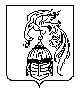 